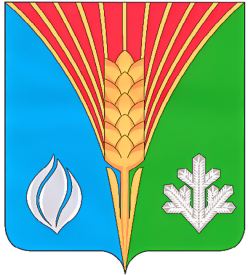                                         №14  14 июня 2022 года_________________________________________________________________Газета муниципального образования       Костинский сельсовет   Курманаевскогорайона                                      Оренбургской  областиПОСТАНОВЛЕНИЕ ГЛАВЫ14.06.2022	       №22-пОб утверждении Положения о предоставлении субсидий из бюджета муниципального образования Костинский сельсовет в целях возмещения недополученных доходов в сфере водоснабжения на территории МО Костинский сельсоветВ соответствии с п. 3 статьи 78 Бюджетного кодекса Российской Федерации,      Постановлением     Правительства     Российской     Федерации от 18.09.2020 № 1492 «Об общих требованиях к нормативным правовым актам, муниципальным правовым актам, регулирующим предоставление субсидий, в том числе грантов в форме субсидий, юридическими лицам, индивидуальным предпринимателям, а также физическим лицам - производителям товаров, работ, услуг, и о признании утратившими силу некоторых актов Правительства Российской Федерации и отдельных положений некоторых актов Правительства Российской Федерации», Уставом муниципального образования Костинский сельсовет Курманаевского района Оренбургской области, в целях реализации решений Совета депутатов муниципального образования Костинский сельсовет № 55 от 11.11.2021 года «Об установлении предельного индекса изменения размера вносимой платы за питьевую воду (питьевое водоснабжение) в муниципальном образовании Костинский сельсовет Курманаевского района Оренбургской области»:1.Утвердить Положение о предоставлении субсидий из бюджета муниципального образования Костинский сельсовет в целях возмещения недополученных доходов в сфере водоснабжения на территории МО Костинский сельсовет согласно приложению к настоящему постановлению.         2. Признать утратившими силу постановления администрации муниципального   образования Костинский сельсовет    от   23.01.2020  № 5-п «Об утверждении Положения о предоставлении субсидий из бюджета муниципального образования Костинский сельсовет в целях возмещения недополученных доходов и (или) финансового обеспечения (возмещения) затрат в сфере водоснабжения на территории МО Костинский сельсовет», от 09.06.2021 №37-п О внесении изменений в постановление № 5-п от 23.01.2020 года «Об утверждении Положения о предоставлении субсидий из бюджета муниципального образования Костинский сельсовет в целях возмещения недополученных доходов и (или) финансового обеспечения (возмещения) затрат в сфере водоснабжения на территории МО Костинский сельсовет        3. Контроль за исполнением настоящего постановления оставляю за собой.Настоящее постановление вступает в силу после его официального опубликования в газете «Вестник Костинского сельсовета».Глава муниципального образования		    		      Ю.А.СолдатовРазослано: в дело, прокурору районаПриложение к постановлению администрациимуниципального образованияКостинский сельсовет14.06.2022 № 22-пПОРЯДОК предоставления субсидий из бюджета муниципального образования Костинский сельсовет в целях возмещения недополученных доходов в сфере водоснабжения на территории МО Костинский сельсовет1. Общие положения о предоставлении субсидий1.1. Порядок предоставления субсидий из бюджета муниципального образования Костинский сельсовет в целях возмещения недополученных доходов в сфере водоснабжения на территории МО Костинский сельсовет (далее - Положение) разработано в соответствии со статьей 78 Бюджетного кодекса Российской Федерации, Федеральным законом от 06.10.2003 № 131-ФЗ «Об общих принципах организации местного самоуправления в Российской Федерации», Постановлением Правительства Российской Федерации от 18.09.2020 № 1492 «Об общих требованиях к нормативным правовым актам, муниципальным правовым актам, регулирующим предоставление субсидий, в том числе грантов в форме субсидий, юридическим лицам, индивидуальным предпринимателям, а также физическим лицам - производителям товаров, работ, услуг, и о признании утратившими силу некоторых актов Правительства Российской Федерации и отдельных положений некоторых актов Правительства Российской Федерации», и в целях реализации решения  Совета депутатов муниципального образования Костинский сельсовет № 55 от 11.11.2021 года «Об установлении предельного индекса изменения размера вносимой платы за питьевую воду (питьевое водоснабжение) в муниципальном образовании Костинский сельсовет Курманаевского района Оренбургской области»  (далее – субсидия).  1.2. Порядок  определяет  цели,  условия предоставления субсидии,  категории  получателей  указанной  субсидии и порядок возврата данной   субсидии   в   случае  нарушения  условий,  установленных  при  ее предоставлении. 	1.3. Категории, имеющие право на получение субсидии – юридические лица (за исключением государственных (муниципальных) учреждений), индивидуальные предприниматели, физические лица - производители товаров, работ, услуг, осуществляющие деятельность по теплоснабжению и водоснабжению (далее - Получатель субсидии).	1.4. Целью предоставления субсидии является финансовое обеспечениезатрат водоснабжающей организации в целях возмещения недополученных доходов  по обеспечению потребителей, в т.ч. населения питьевой водой по тарифам, установленным Департаментом Оренбургской области по ценам и регулированию тарифов или органом местного самоуправления в случае наделения государственными полномочиями законом Оренбургской области в сфере регулирования тарифов (далее – органы регулирования тарифов), на территории муниципального образования Костинский сельсовет на безвозмездной и безвозвратной основе в пределах бюджетных ассигнований, предусмотренных в местном бюджете на соответствующий финансовый год.Субсидия носит целевой характер и не может быть израсходована на цели, не предусмотренные настоящим Порядком.         1.5. Предоставление   субсидии   осуществляет  главный  распорядительбюджетных средств – администрация муниципального образования Костинский сельсовет (далее – Администрация), до которого в соответствии с бюджетным законодательством Российской Федерации как получателя бюджетных средств  доведены в установленном  порядке лимиты бюджетных обязательств на предоставление субсидии на соответствующий финансовый год (соответствующий финансовый год и плановый период).1.6. Информация о формировании проекта решения о бюджете муниципального образования Костинский сельсовет, о внесении изменений в решение о бюджете муниципального образования Костинский сельсовет, в части сведений о субсидиях размещается на едином портале бюджетной системы Российской Федерации в информационно-телекоммуникационной сети «Интернет» (далее - Единый портал).           2. Условия и порядок предоставления субсидий 2.1. Требования, которым должен соответствовать Получатель субсидии на первое число месяца, предшествующего месяцу подачи заявления:1) у получателя субсидий должна отсутствовать неисполненная обязанность по уплате налогов, сборов, страховых взносов, пеней, штрафов, процентов, подлежащих уплате в соответствии с законодательством Российской Федерации о налогах и сборах;2) у получателя субсидии должна отсутствовать просроченная задолженность по возврату в бюджет муниципального образования Костинский сельсовет, субсидий, бюджетных инвестиций, предоставленных в том числе в соответствии с иными правовыми актами, а также иная просроченная (неурегулированная) задолженность по денежным обязательствам перед бюджетом муниципального образования Костинский сельсовет3) получатель субсидий не должен находиться в процессе реорганизации (за исключением реорганизации в форме присоединения к юридическому лицу, являющемуся получателем субсидии, другого юридического лица), ликвидации, в отношении его не введена процедура банкротства, деятельность получателя субсидии не приостановлена в порядке, предусмотренном законодательством Российской Федерации, а индивидуальные предприниматели не должны прекратить деятельность в качестве индивидуального предпринимателя;4) в реестре дисквалифицированных лиц отсутствуют сведения о дисквалифицированных руководителе, главном бухгалтере получателя субсидии, являющегося юридическим лицом, об индивидуальном предпринимателе и о физическом лице - производителе товаров, работ, услуг, являющихся получателями субсидии;5) получатель субсидии не должен являться иностранным юридическим лицом, а также российским юридическом лицом, в уставном (складочном) капитале которых доля участия иностранных юридических лиц, местом регистрации которых является государство или территория, включенные в утвержденный Министерством финансов Российской Федерации перечень государств и территорий, предоставляющих льготный налоговый режим налогообложения и (или) не предусматривающих раскрытия и предоставления информации при проведении финансовых операций (офшорные зоны), в совокупности превышает 50 процентов;6) не должен получать средства из бюджета муниципального образования Костинский сельсовет, на основании иных нормативных правовых актов или муниципальных правовых актов на цели, указанные в пункте 1.4 настоящего Порядка;7) обеспечение потребителей, в т.ч. населения, на территории муниципального образования Костинский сельсовет тепловой энергией или питьевой водой по тарифам, установленным органами регулирования тарифов;8) наличие зарегистрированных видов деятельности в сфере теплоснабжения или водоснабжения и (или) действующих лицензий на осуществление указанных видов деятельности; 9) наличие действующих договоров аренды или концессионных соглашений в отношении водопроводных или тепловых сетей (систем), объектов теплоснабжения или водоснабжения, находящихся в муниципальной собственности муниципального образования Костинский сельсовет, или действующих договоров безвозмездного пользования в отношении бесхозяйных объектов теплоснабжения или водоснабжения, расположенных на территории муниципального образования Костинский сельсовет;  Получатель субсидии должен предоставить документы, необходимые для подтверждения соответствия требованиям, предусмотренным  настоящим пунктом.2.2. Субсидия предоставляется Главным распорядителем Получателю Субсидии в пределах средств, утвержденных решением о местном бюджете на соответствующий финансовый год и плановый период, и утвержденных лимитов бюджетных обязательств.2.3. Субсидия предоставляется на основании заключенного Главным распорядителем с Получателем Субсидии соглашения.2.4. Субсидия предоставляется по результатам отбора в соответствии с установленными п. 2.1. настоящего Порядка критериями.  2.5. Для проведения отбора Получателей Субсидии постановлением Главного распорядителя объявляется прием заявлений с указанием сроков приема документов для участия в отборе и адрес приема документов, дата их рассмотрения.Постановление подлежит размещению на официальном сайте Главного распорядителя не позднее, чем за 5 календарных дней до проведения отбора.2.6. Рассмотрение документов претендента на получение Субсидии осуществляет комиссия по рассмотрению заявлений о предоставлении субсидий из бюджета муниципального образования Костинский сельсовет в целях возмещения недополученных доходов в сфере водоснабжения на территории МО Костинский сельсовет (далее – комиссия). Положение о деятельности комиссии утверждается постановлением Главного распорядителя. Состав комиссии утверждается распоряжением Главного распорядителя.Решение комиссии оформляется протоколом.2.7. Для получения Субсидии юридические лица, индивидуальные предприниматели, имеющие право на получение Субсидии, Главному распорядителю представляют следующий пакет документов:1) заявление о предоставлении Субсидии с указанием цели и размера запрашиваемой Субсидии по форме согласно Приложению № 1 к настоящему Положению;2) копии бухгалтерских и платежных документов, подтверждающих осуществление затрат: копии договоров и первичных учетных документов (счетов-фактур, актов сдачи-приемки выполненных работ, товарных накладных, платежных ведомостей, документов, подтверждающих численность основного и привлеченного персонала, копий платежных поручений, реестров платежных поручений), заверенные заявителем в порядке, установленном законодательством Российской Федерации;копии кредитных договоров (с графиками погашения кредита и уплаты процентов) и (или) реестра кредитных договоров, заверенные заявителем и (или) кредитной организацией, с приложением выписки по ссудному счету заявителя, подтверждающей получение кредитов, а также документов, подтверждающих своевременную уплату заявителем начисленных процентов за пользование кредитами и своевременное их погашение, заверенные кредитной организацией (при наличии);копии договоров лизинга (с графиками погашения лизинговых платежей), заверенные заявителем и (или) лизинговой компанией, с приложением копий выписок с расчетных счетов заявителя с копиями платежных документов, подтверждающих использование лизинговых платежей на цели, установленные настоящим Положением, а также документов, подтверждающих уплату лизинговых платежей, заверенных кредитной организацией, осуществляющей расчетно-кассовые операции по проведению платежей по договору лизинга (при наличии);3) копии документов, подтверждающих фактические показатели объемов отпущенных потребителям, в т.ч. населению, тепловой энергии (Гкал) или питьевой воды (куб.м.);4) расчет размера запрашиваемой Субсидии, оформленный с применением имеющегося у заявителя программного обеспечения;5) письменное уведомление руководителя юридического лица или индивидуального предпринимателя о соответствии требованиям, предусмотренным подп. «г» п. 3.1. раздела 3 настоящего Положения;6) согласие на осуществление Главным распорядителем и органом муниципального финансового контроля проверок соблюдения условий, целей и порядка предоставления Субсидии;7) согласие на обработку персональных данных, в случае если заявитель является индивидуальным предпринимателем;8) контактная информация и реквизиты Получателя Субсидии;9) копии следующих документов:- для юридических лиц:а) выписки из ЕГРЮЛ;б) учредительных документов (Устав, учредительный договор, изменения в Устав);в) протокола уполномоченного органа юридического лица об избрании (назначении) исполнительного органа юридического лица;- для индивидуальных предпринимателей:а) паспорта физического лица (с предъявлением паспорта);б) выписки из ЕГРИП.2.8. Представленный пакет документов должен соответствовать следующим требованиям:- достоверность указанной информации;- полнота и правильность оформления.2.9. Пакет документов предоставляется в порядке и сроки, установленные постановлением Главного распорядителя об объявлении отбора.2.10. Пакет документов, предоставленный по истечении сроков для его приема, не рассматривается и возвращается заявителю.2.11. При предоставлении полного пакета документов ответственный специалист Главного распорядителя делает отметку на заявлении о получении, с указанием даты, и регистрирует в журнале регистрации.2.12. Ответственный специалист Главного распорядителя в течение 5 рабочих дней в рамках межведомственного взаимодействия самостоятельно запрашивает документы (их копии или содержащиеся в них сведения), необходимые для предоставления Субсидии, если такие документы не были представлены заявителем по собственной инициативе: Выписки из ЕГРЮЛ, ЕГРИП; сведения из налогового органа о наличии или отсутствии задолженности по налогам, сборам, страховым взносам, пеням, штрафам, процентам, подлежащим уплате в соответствии с законодательством Российской Федерации о налогах и сборах; сведения о наличии  (отсутствии) задолженности по страховым взносам, пеням, штрафам перед Пенсионным фондом Российской Федерации; сведения об аналогичной поддержке, предоставленной из средств бюджета всех уровней в рамках реализации федеральной программы, государственных программ Оренбургской области, муниципальной программы Курманаевского района в сфере развития малого и среднего предпринимательства.2.13. Пакет документов на предоставление Субсидии, в т.ч. полученных в рамках межведомственного взаимодействия, направляется в комиссию и рассматривается в течение 30 календарных дней со дня его поступления в комиссию. Информация о результатах отбора Главным распорядителем размещается на своем официальном сайте в течение 1 рабочего дня после принятия решения комиссией.2.14. В случае принятия комиссией решения о предоставлении заявителю Субсидии, ответственный специалист Главного распорядителя в течение 2 рабочих дней письменно уведомляет Получателя Субсидии о принятом решении и осуществляет подготовку соглашения о предоставлении Субсидии, которое должно содержать:- наименование Главного распорядителя и Получателя Субсидии;- цель предоставления Субсидии;- финансовое обеспечение предоставления Субсидии, ее размер;- условия и порядок предоставления Субсидии;- порядок, сроки и (или) периодичность перечисления Субсидии;- о направлениях расходов, источником финансового обеспечения которых является Субсидия;- права и обязанности Главного распорядителя и Получателя Субсидии;- положения о запрете приобретения за счет полученных средств Субсидии иностранной валюты, за исключением операций, осуществляемых в соответствии с валютным законодательством Российской Федерации при закупке (поставке) высокотехнологичного импортного оборудования,  комплектующих изделий, а также связанных с достижением целей предоставления этих средств иных операций, определенных муниципальными правовыми актами;- порядок и сроки отчетности о расходовании Субсидии;- порядок и сроки возврата Субсидии;- условия о согласии Получателя Субсидии на осуществление Главным распорядителем и органом муниципального финансового контроля проверок соблюдения ими условий, целей и порядка предоставления Субсидий;- положения об обязательной проверке Главным распорядителем и органом муниципального финансового контроля соблюдения условий, целей и порядка предоставления Субсидии;- ответственность Главного распорядителя и Получателя Субсидии;- положения о порядке изменения или расторжения соглашения;- адреса, реквизиты Главного распорядителя и Получателя Субсидии.2.15. Подписание соглашения Главным распорядителем и Получателем Субсидии осуществляется в течение 10 рабочих дней со дня принятия комиссией решения о предоставлении Субсидии.2.16. В соглашение о предоставлении Субсидии вносятся изменения в части размера Субсидии путем заключения дополнительного соглашения на основании дополнительно предоставленных Получателем Субсидии:  в случае предоставления субсидии на возмещение затрат - документов, подтверждающих факт произведенных затрат;в случае финансового обеспечения затрат - документов, подтверждающих необходимость осуществления затрат;в случае возмещения недополученных доходов - документов, подтверждающих объемы отпущенных населению тепловой энергии или воды. 2.17. Основаниями для отказа в предоставлении Субсидии являются:несоответствие заявителя условиям, указанным в п. 2.1. раздела 2 настоящего Положения;несоответствие представленных документов требованиям, определенным п.2.8. настоящего раздела, или непредставление (предоставление не в полном объеме) указанных документов;недостоверность представленной в документах информации;отсутствие в решении о местном бюджете на соответствующий финансовый год средств на предоставление Субсидии;отсутствие нераспределенного остатка лимитов бюджетных обязательств в соответствующем финансовом году.2.18. Решение комиссии об отказе заявителю в предоставлении Субсидии должно содержать мотивированное обоснование отказа.2.19. В случае принятия комиссией решения об отказе заявителю в предоставлении Субсидии, ответственный специалист Главного распорядителя в течение 2 рабочих дней осуществляет подготовку уведомления об отказе заявителю в предоставлении Субсидии с указанием причин отказа.2.20. Уведомление  об отказе в предоставлении Субсидии не позднее дня, следующего за днем его подписания, направляется заявителю почтовым отправлением с уведомлением о его вручении или на адрес электронной почты, если этот адрес указан заявителем в заявлении. 3. Порядок расчета размера Субсидии и ее перечисления 3.1. При расчете размера Субсидии учитываются фактические показатели объемов отпущенных населению питьевой воды Получателем Субсидии за отчетный период, размер тарифов в сферах теплоснабжения за 1 Гкал. или водоснабжения за 1 куб.м., установленных органами регулирования тарифов.3.2. Размер Субсидии в случае возмещения недополученных доходов определяется как разница между стоимостью фактически отпущенных населению объемов  питьевой воды, по установленным органами регулирования тарифов на соответствующий год тарифам для населения и стоимостью (экономически обоснованной себестоимостью) тех же объемов питьевой воды по тарифам, предусмотренным решением Совета депутатов муниципального образования Костинский сельсовет об установлении предельного индекса изменения размера вносимой платы в сфере водоснабжения.3.3. Размер Субсидии на финансовое обеспечение затрат определяется в размере фактически необходимых затрат, за исключением  расходов, учтенных органами регулирования тарифов в сфере водоснабжения для Получателя Субсидии.3.4. Комиссия при принятии решения о предоставлении Субсидии проверяет правильность ведения и заполнения документов, подтверждающих сложившуюся по факту сумму себестоимости услуг, сумму полученных доходов и произведенных расходов, расчета размера запрашиваемой Субсидии, проводит арифметическую проверку содержащихся в них сведений.3.5. Субсидия перечисляется Главным распорядителем на расчетный счет, открытый Получателю Субсидии в учреждениях Центрального банка Российской Федерации или кредитных организациях не позднее десятого рабочего дня после даты заключения Главным распорядителем и Получателем Субсидии соглашения.4. Отчетность 4.1. Получатель Субсидии обязан вести раздельный учет в соответствии с требованиями бухгалтерского учета:- расходов - в случае предоставления Субсидии в целях возмещения затрат;- доходов - в случае предоставления Субсидии в целях возмещения недополученных доходов;- доходов и расходов - в случае предоставления Субсидии в целях финансового обеспечения затрат.4.2. Получатель Субсидии предоставляет Главному распорядителю отчет по форме согласно приложению № 2 к настоящему Положению в установленные соглашением сроки. Отчет об использовании Субсидии в целях финансового обеспечения затрат должен содержать полную и исчерпывающую информацию о ее расходовании с приложением заверенных копий всех финансовых документов, подтверждающих произведенные расходы в соответствии с требованиями законодательства. Отчет об использовании Субсидии утверждается руководителем Получателя Субсидии.5. Порядок возврата Субсидии5.1. В текущем финансовом году Получатель Субсидии на финансовое обеспечение затрат осуществляет возврат неиспользованной части Субсидии в отчетном финансовом году в доход местного бюджета в случае отсутствия решения Главного распорядителя о наличии потребности в направлении неиспользованного остатка Субсидии в следующем году, на цели указанные в разделе 2 настоящего Положения, не позднее 1 февраля текущего года.5.2. Главный распорядитель принимает решение о возможности осуществления Получателем Субсидии расходов, источником финансового обеспечения которых являются не использованные в отчетном финансовом году остатки Субсидии, предоставленные на финансовое обеспечение затрат. Данное решение принимается в течение первых 10 рабочих дней текущего года на основании документов, предоставленных Получателем Субсидии и обосновывающих необходимость осуществления расходов. В данном случае возврат Получателем Субсидии остатка Субсидии не осуществляется.5.3. В случаях выявления фактов представления заведомо недостоверных, подложных сведений и документов, нарушений условий предоставления Субсидии, либо в случаях ее нецелевого использования, Главный распорядитель и орган муниципального финансового контроля не позднее, чем в десятидневный срок со дня установления указанных фактов, направляют Получателю Субсидии требование или предписание соответственно о возврате Субсидии в местный бюджет.5.4. Получатель Субсидии обязан возвратить Субсидию в местный бюджет в течение 10 рабочих дней со дня поступления требования Главного распорядителя или предписания органа муниципального финансового контроля о возврате Субсидии. 5.5. При отказе Получателя субсидии в добровольном порядке возместить денежные средства взыскание производится в судебном порядке в соответствии с законодательством Российской Федерации.         6. Контроль за соблюдением условий, целей и порядка предоставления Субсидии и ответственность за их нарушение6.1. Главный распорядитель и орган муниципального финансового контроля проводят обязательную проверку соблюдения условий, целей и порядка предоставления Субсидии получателем.6.2. Главный распорядитель вправе запрашивать у Получателя Субсидии документы и информацию, необходимые для осуществления контроля за соблюдением Получателем Субсидии порядка, целей и условий предоставления Субсидии.  6.3. Получатель Субсидии в соответствии с действующим законодательством Российской Федерации несет ответственность за представление заведомо недостоверных, подложных сведений, документов, нарушение условий предоставления Субсидии, предусмотренных настоящим Положением.6.4. Главный распорядитель вправе приостанавливать предоставление Субсидии в случае установления им или получения от органа муниципального финансового контроля информации о факта (ах) нарушения Получателем Субсидии порядка, целей и условий предоставления Субсидии, предусмотренных настоящим Положением, в том числе указания в документах, представленных Получателем Субсидии, недостоверных сведений до устранения указанных нарушений с обязательным уведомлением Получателя Субсидии не позднее 2 рабочих дней с даты принятия решения о приостановлении.6.5. В случае реорганизации, ликвидации, возбуждения дела о банкротстве, приостановления деятельности Получателя Субсидии – юридического лица или прекращения деятельности в качестве индивидуального предпринимателя Получателя Субсидии – индивидуального предпринимателя, прекращения, досрочного расторжения или отказа от договоров аренды или концессионных соглашений в отношении водопроводных или тепловых сетей (систем), объектов теплоснабжения или водоснабжения, находящихся в муниципальной собственности муниципального образования Костинский сельсовет, или договоров безвозмездного пользования в отношении бесхозяйных объектов теплоснабжения или водоснабжения, расположенных на территории муниципального образования Костинский сельсовет, прекращения водоснабжения потребителей, в т.ч. населения, на территории муниципального образования Костинский сельсовет по тарифам, установленным органами регулирования тарифов, Главный распорядитель прекращает предоставление Субсидии. ЗАЯВЛЕНИЕо предоставлении Субсидии___________________________________________________________________(наименование Получателя, ИНН, КПП, адрес)в соответствии с Положением о предоставления субсидии, утвержденным постановлением Администрации муниципального образования Костинский сельсовет Курманаевского района от «__» ___________20__ г. № ____, просит предоставить субсидию в размере ________________ рублей в целях             (сумма прописью)___________________________________________________________________(целевое назначение субсидии)Опись документов прилагается.Приложение: на ___  л. в ед. экз.Получатель___________   _________________________   _________________    (подпись)   	   (расшифровка подписи)                    	(должность)М.П.«__» _______________ 20__ г.Приложение № 2 к Порядку о предоставлении субсидий из бюджета муниципального образования Костинский сельсовет в  целях возмещения недополученных доходов в сфере водоснабжения на территории МО Костинский сельсоветОтчето расходах, источником финансовогообеспечения которых является Субсидия на «__» _________ 20__ г. Наименование Получателя ________________________________________Периодичность:  ___________________________Единица измерения: рубль (с точностью до второго десятичного знака)Руководитель Получателя(уполномоченное лицо)   _______________ _________ _____________________  				  (должность)       (подпись) (расшифровка подписи)Исполнитель ________________ ___________________ _____________      (должность)     		(ФИО)         	       (телефон)«__» ___________ 20__ г.ПОСТАНОВЛЕНИЕ ГЛАВЫ14.06.2022	       №23-пВ целях реализации Федерального закона от 23.11.2009 № 261-ФЗ "Об энергосбережении и о повышении энергетической эффективности и о внесении изменений в отдельные законодательные акты Российской Федерации", руководствуясь Указом Президента Российской Федерации от 04.06.2008 № 889 "О некоторых мерах по повышению энергетической и экологической эффективности российской экономики", постановлением Правительства Российской Федерации от 11.02.2021 г. № 161 «Об утверждении требований к региональным и муниципальным программам в области энергосбережения и повышения энергетической эффективности и о признании утратившими силу некоторых актов Правительства Российской Федерации и отдельных положений некоторых актов Правительства Российской Федерации», постановлением Правительства Оренбургской области от 24.12.2020 г. № 1215-пп «Об утверждении государственной программы «Развитие промышленности, обеспечение энергосбережения и повышения энергоэффективности Оренбургской области»» Уставом муниципального образования Костинский сельсовет:Утвердить муниципальную программу "Энергосбережение и повышение энергетической эффективности в администрации муниципального образования Костинский сельсовет Курманаевского района Оренбургской области на 2022–2026 годы».2.Признать утратившим силу постановление администрации № 16-п от 10.05.2018 «Об утверждении муниципальной программы «Энергосбережение и повышение энергетической эффективности на территории  муниципального образования  Костинский  сельский  Совет  Курманаевского   района  на 2018- 2021годы».3.Разместить настоящее постановление на официальном сайте администрации муниципального образования Костинский сельсовет Курманаевского района в сети «Интернет».4. Контроль за исполнением данного постановления оставляю за собой.5. Настоящее постановление вступает в силу с момента его подписания и опубликования в газете «Вестник Костинского сельсовета».Глава муниципального образования                                                                                   Ю.А.СолдатовРазослано: в дело, администрации района, прокуратуру.УТВЕРЖДЕНАПостановлением администрациимуниципального образования Костинский сельсоветКурманаевского районаОренбургской областиот 14.06.2022 №23-п ПрограммаЭнергосбережение и повышениеэнергетической эффективности вмуниципальном образовании Костинский сельсоветКурманаевского района Оренбургской области на 2022-2026 годы1. ПАСПОРТ ПРОГРАММЫ2. Общая характеристика социально-экономической сферы реализации муниципальной программы. Анализ тенденций и проблем в сфере энергосбережения и повышения энергетической эффективности на территории МО Костинский сельсовет Курманаевского района            МО Костинский сельсовет включает в себя 2 села: с. Костино, с.Ивановка .Электроснабжение объектов осуществляет АО «ЭнергосбыТ Плюс».           На территории МО Костинский сельсовет имеется централизованное водоснабжение. Водоснабжение села осуществляют 2 накопительные емкости, 3 скважины. Водопровод и скважины находятся в собственности МО Костинский сельсовет. Для повышения энергоэффективности и уменьшения энергозатрат на глубинных насосах установлена автоматика отключающая насосы при наполнении накопительных емкостей.           Имеет место устойчивая тенденция на повышение стоимости энергетических ресурсов. В ситуации, когда энергоресурсы становятся рыночным фактором и формируют значительную часть затрат муниципального бюджета, возникает необходимость в энергосбережении и повышении энергетической эффективности. В условиях роста энергоресурсов.Село Костинский сельсовет газифицировано.Помещение, в котором расположения Администрация МО Костинский сельсовет находиться в собственности. Основными источниками потребления электроэнергии является оргтехника, освещение. В течении последних лет производится постепенный переход на энергосберегающие лампы освещения.           На территории сел МО Костинский сельсовет установлено уличное освещение. Проведена замена старых светильников на энергосберегающие.Программа энергосбережения должна обеспечить снижение потребления энергетических ресурсов за счет выполнения плана мероприятий и соответственно перехода на экономичное и рациональное расходование энергетических ресурсов при полном удовлетворении потребностей в количестве и качестве энергетических ресурсов, превратить энергосбережение в решающий фактор технического функционирования.3. Приоритеты муниципальной политики в сфере реализации муниципальной программы, целевые показатели, описание ожидаемых результатов сроков и этапов реализации муниципальной программы           Программа разработана в соответствии с Федеральным от 11.02.2021 г. № 161 «Об утверждении требований к региональным и муниципальным программам в области энергосбережения и повышения энергетической эффективности и о признании утратившими силу некоторых актов Правительства Российской Федерации и отдельных положений некоторых актов Правительства Российской Федерации».           Целью муниципальной программы является обеспечение рационального использования энергетических ресурсов за счет реализации мероприятий по энергосбережению и повышению энергетической эффективности.           Целевые показатели реализации муниципальной программы:Реализация организационных мероприятий по энергосбережению и повышению энергетической эффективности;Повышение эффективности системы электроснабжения.         Реализация программы позволит:осуществить переход на энергоэффективный путь развития;оптимизировать топливно-энергетический баланс;уменьшить бюджетные затраты на приобретение ТЭР.       Муниципальная программа рассчитана на 2022-2026 года.        Сведения о целевых показателях реализации муниципальной программы представлены в приложении № 1 к муниципальной программе.4. Обобщенная характеристикаосновных мероприятий муниципальной программы            Комплекс основных мероприятий муниципальной программы - это система скоординированных по срокам и объему финансирования мероприятий, обеспечивающих достижения намеченных результатов.            Муниципальная программа направлена на реализацию следующих функций:-правоустанавливающая - нормативное правовое регулирование в соответствующих сферах;-правоприменительная - непосредственное администрирование и управление, в том числе разработка проектов местного бюджета.Перечень основных мероприятий программы:           План реализации муниципальной программы представлен в таблице 4 Приложения № 1.5. Обоснование ресурсного обеспечениямуниципальной программы      Реализация мероприятий муниципальной программы будет осуществляться за счет средств местного бюджета.      Основание планируемых объемов ресурсов на реализацию муниципальной программы заключается в создании условий для эффективного и ответственного управления муниципальными финансами и включает в себя общий объем бюджетных ассигнований местного бюджета на период реализации муниципальной программы в соответствии с утвержденной бюджетной росписью в пределах доведенных лимитов бюджетных обязательств согласно решению о местном бюджете на очередной финансовый год и на плановый период. Общий объем финансирования муниципальной программы за счет средств местного бюджета за весь период ее реализации составляет:В 2022 году – 60,00 тыс. рублей;В 2023 году - 60,00 тыс. рублей;В 2024 году - 60,0 тыс. рублей;В 2025 году - 60,0 тыс. рублей;В 2026 году - 60,0 тыс. рублей. Объем финансирования носит прогнозный характер и подлежит ежегодному уточнению в рамках подготовки проекта решения о бюджете МО Костинский сельсовет Курманаевского района Оренбургской области на очередной год и плановый периодТаблица 2Перечень основных мероприятий муниципальной Программы                                                                                                                                                                          Таблица 3Ресурсное обеспечение реализации муниципальной программы за счет средств районного бюджета и прогнозная оценка привлекаемых на реализацию муниципальной программы средств бюджетов другого уровняТаблица 4План реализации муниципальной программы на 2022 годПриложение № 1 к Порядку о предоставлении субсидий из бюджета муниципального образования Костинский сельсовет в  целях возмещения недополученных доходов в сфере водоснабжения на территории МО Костинский сельсоветНаименование показателяКод  строкиКод направления расходования Субсидии СуммаСуммаНаименование показателяКод  строкиКод направления расходования Субсидии Отчетный периоднарастающим итогом с начала года12345Остаток субсидии на начало года, всего:100xв том числе:потребность в котором подтверждена110xподлежащий возврату в бюджет120Поступило средств, всего:200xв том числе:из бюджета210xдебиторской задолженности прошлых лет220xВыплаты по расходам, всего:300в том числе:Выплаты персоналу, всего:3100100из них:Закупка работ и услуг, всего:3200200из них:Закупка непроизведенных активов, нематериальных активов, материальных запасов и основных средств, всего:3300300из них:Выбытие со счетов:3400610из них:Уплата налогов, сборов и иных платежей в бюджеты бюджетной системы Российской Федерации, всего:3500810из них:Иные выплаты, всего:3600820из них:Выплаты по окончательным расчетам, всего:370из них:Возвращено в бюджет, всего:400xв том числе:израсходованных не по целевомуназначению410xОстаток Субсидии на конец отчетного периода, всего:500xв том числе:требуется в направлении на те же цели510xподлежит возврату520xОб утверждении муниципальной программы «Энергосбережение и повышение энергетической эффективности в муниципальном образовании Костинский сельсовет Курманаевского района Оренбургской области на 2022–2026 годы» Наименование программыМуниципальная программа «Энергосбережение и повышение энергетической эффективности в администрации МО Костинский сельсовет Курманаевского  района Оренбургской области на 2022–2026 годы»Правовые основы разработки программы- Федеральный закон от 23.11.2009 № 261-ФЗ «Об энергосбережении и о повышении энергетической эффективности, и о внесении изменений в отдельные законодательные акты Российской Федерации»;- Указ Президента Российской Федерации от 04.06.2008 № 889 «О некоторых мерах по повышению энергетической и экологической эффективности российской экономики»; Распоряжение Правительства Российской Федерации от 01.12.2009 № 1830-р «Об утверждении плана мероприятий по энергосбережению и повышению энергетической эффективности в Российской Федерации»;- Постановление Правительства Российской Федерации от 11.02.2021 г. № 161 «Об утверждении требований к региональным и муниципальным программам в области энергосбережения и повышения энергетической эффективности и о признании утратившими силу некоторых актов Правительства Российской Федерации и отдельных положений некоторых актов Правительства Российской Федерации»;- Приказ Минэнерго России от 25.05.2020 № 310 «Об утверждении требований к проведению энергетического обследования, результатам энергетического обследования (энергетическому паспорту, и отчету о проведении энергетического обследования)»;- Приказ Минэнерго России от 30.06.2014г. № 398 «Об утверждении требований к форме программ в области энергосбережения и повышения энергетической эффективности организаций с участием государства, и муниципального образования, организаций. осуществляемых регулируемые виды деятельности, и отчетности о ходе их реализации».- постановление Правительства Российской Федерации от 11.02.2021 г. № 161 «Об утверждении требований к региональным и муниципальным программам в области энергосбережения и повышения энергетической эффективности и о признании утратившими силу некоторых актов Правительства Российской Федерации и отдельных положений некоторых актов Правительства Российской Федерации»- постановление Правительства Оренбургской области от 24.12.2020 г. № 1215-пп «Об утверждении государственной программы «Развитие промышленности, обеспечение энергосбережения и повышения энергоэффективности Оренбургской области»»Цель программыОбеспечение рационального использования энергетических ресурсов за счет реализации мероприятий по энергосбережению и повышению энергетической эффективности.Задачи программы- проведение комплекса организационно-правовых мероприятий по управлению энергосбережением, в том числе создание системы показателей, характеризующих энергетическую эффективность при потреблении энергетических ресурсов, их мониторинга, а также сбора и анализа информации;- экономия топливно - энергетических ресурсов;- обеспечение учета всего объема потребляемых энергетических ресурсов;- снижение затрат на оплату энергетических ресурсов.Сроки реализации программы2022-2026 года.Ожидаемые результаты программы- Экономия электрической энергии в администрации и в системах уличного освещения;- Повышение заинтересованности в энергосбережении;- Снижение затрат местного бюджета на оплату коммунальных ресурсов.Объемы и источники финансирования программы, в т.ч. по годамИсточник финансового обеспечения реализации программы - местный бюджет.Объем бюджетных ассигнований на реализацию муниципальной программы составляет:В 2022 году – 60,00 тыс. рублей;В 2023 году - 60,00 тыс. рублей;В 2024 году - 60,0 тыс. рублей;В 2025 году - 60,0 тыс. рублей;В 2026 году - 60,0 тыс. рублей.№п/пНаименование мероприятияНаименование расходов по мероприятию1Обучение сотрудников на курсах повышения квалификации в сфере энергосбереженияНе требует затрат2Проведение и участие в семинарах на тему энергосбережения и повышения  энергетической эффективностиНе требует затрат3Проведение информационно-разъяснительной работы по вопросам энергосбережения на официальном сайте МО Костинский сельсовет. Информационное обеспечение мероприятий по энергосбережению, информирование потребителей энергетических ресурсов об указанных мероприятиях и о способах энергосбережения и повышения энергетической эффективностиНе требует затрат4Установка энергосберегающего оборудования, осветительных энергосберегающих ламп, конструкций и приборов учетаБюджет МО Костинский сельсовет5Выявление бесхозяйственных объектов недвижимого имущества, используемых для передачи энергетических ресурсов (включая газоснабжение, тепло- и электроснабжение).Не требует затрат6Стимуляция производителей и потребителей энергетических ресурсов, организаций, осуществляющих передачу энергетических ресурсов, проведение мероприятий по энергосбережению, повышению энергетической эффективности и сокращению потерь энергетических ресурсовНе требует затрат7Проведение ежегодного мониторинга фактических показателей эффективности мероприятий по энергосбережению 2022-2026 годахНе требует затратОбщие целевые показатели и индикаторы, позволяющие оценить ход реализации ПрограммыОбщие целевые показатели и индикаторы, позволяющие оценить ход реализации ПрограммыОбщие целевые показатели и индикаторы, позволяющие оценить ход реализации ПрограммыОбщие целевые показатели и индикаторы, позволяющие оценить ход реализации ПрограммыОбщие целевые показатели и индикаторы, позволяющие оценить ход реализации ПрограммыОбщие целевые показатели и индикаторы, позволяющие оценить ход реализации ПрограммыОбщие целевые показатели и индикаторы, позволяющие оценить ход реализации ПрограммыОбщие целевые показатели и индикаторы, позволяющие оценить ход реализации ПрограммыОбщие целевые показатели и индикаторы, позволяющие оценить ход реализации ПрограммыОбщие целевые показатели и индикаторы, позволяющие оценить ход реализации ПрограммыОбщие целевые показатели и индикаторы, позволяющие оценить ход реализации ПрограммыОбщие целевые показатели и индикаторы, позволяющие оценить ход реализации ПрограммыОбщие целевые показатели и индикаторы, позволяющие оценить ход реализации ПрограммыОбщие целевые показатели и индикаторы, позволяющие оценить ход реализации ПрограммыОбщие целевые показатели и индикаторы, позволяющие оценить ход реализации ПрограммыОбщие целевые показатели и индикаторы, позволяющие оценить ход реализации ПрограммыОбщие целевые показатели и индикаторы, позволяющие оценить ход реализации ПрограммыОбщие целевые показатели и индикаторы, позволяющие оценить ход реализации ПрограммыОбщие целевые показатели и индикаторы, позволяющие оценить ход реализации ПрограммыОбщие целевые показатели и индикаторы, позволяющие оценить ход реализации Программы№ п/п№ п/пНаименование показателя (индикатора)Единица измеренияЗначения целевых показателей (индикаторов)Значения целевых показателей (индикаторов)Значения целевых показателей (индикаторов)Значения целевых показателей (индикаторов)Значения целевых показателей (индикаторов)Значения целевых показателей (индикаторов)Значения целевых показателей (индикаторов)№ п/п№ п/пНаименование показателя (индикатора)Единица измерения20222023202420252026хх№ п/п№ п/пНаименование показателя (индикатора)Единица измерения20222023202420252026Муниципальная программа «Энергосбережение и повышение энергетической эффективности в МО Костинский сельсовет Курманаевского района Оренбургской области на 2021–2025 годы»Муниципальная программа «Энергосбережение и повышение энергетической эффективности в МО Костинский сельсовет Курманаевского района Оренбургской области на 2021–2025 годы»Муниципальная программа «Энергосбережение и повышение энергетической эффективности в МО Костинский сельсовет Курманаевского района Оренбургской области на 2021–2025 годы»Муниципальная программа «Энергосбережение и повышение энергетической эффективности в МО Костинский сельсовет Курманаевского района Оренбургской области на 2021–2025 годы»Муниципальная программа «Энергосбережение и повышение энергетической эффективности в МО Костинский сельсовет Курманаевского района Оренбургской области на 2021–2025 годы»Муниципальная программа «Энергосбережение и повышение энергетической эффективности в МО Костинский сельсовет Курманаевского района Оренбургской области на 2021–2025 годы»Муниципальная программа «Энергосбережение и повышение энергетической эффективности в МО Костинский сельсовет Курманаевского района Оренбургской области на 2021–2025 годы»Муниципальная программа «Энергосбережение и повышение энергетической эффективности в МО Костинский сельсовет Курманаевского района Оренбургской области на 2021–2025 годы»Муниципальная программа «Энергосбережение и повышение энергетической эффективности в МО Костинский сельсовет Курманаевского района Оренбургской области на 2021–2025 годы»Муниципальная программа «Энергосбережение и повышение энергетической эффективности в МО Костинский сельсовет Курманаевского района Оренбургской области на 2021–2025 годы»Муниципальная программа «Энергосбережение и повышение энергетической эффективности в МО Костинский сельсовет Курманаевского района Оренбургской области на 2021–2025 годы»1.Уровень снижения потребления электроэнергии по уличному освещению к предыдущему годуУровень снижения потребления электроэнергии по уличному освещению к предыдущему годупроценты4,423,53,53,53,5хх2.Уровень снижения потребления электроэнергии в помещениях администрации  к предыдущему годуУровень снижения потребления электроэнергии в помещениях администрации  к предыдущему годупроценты3,903,53,53,53,5хх№ п/п№ п/пНомер и наименование основного мероприятияОтветственный исполнительСрокСрокОжидаемый конечный результат (краткое описание)Последствия нереализации основного мероприятияСвязь с показателями (индикаторами) муниципальной программыСвязь с показателями (индикаторами) муниципальной программы№ п/п№ п/пНомер и наименование основного мероприятияОтветственный исполнительначала реализацииокончания реализацииОжидаемый конечный результат (краткое описание)Последствия нереализации основного мероприятияСвязь с показателями (индикаторами) муниципальной программыСвязь с показателями (индикаторами) муниципальной программыМуниципальная программа «Энергосбережение и повышение энергетической эффективности в МО Костинский сельсовет Курманаевского района Оренбургской области на 2022–2026 годы»Муниципальная программа «Энергосбережение и повышение энергетической эффективности в МО Костинский сельсовет Курманаевского района Оренбургской области на 2022–2026 годы»Муниципальная программа «Энергосбережение и повышение энергетической эффективности в МО Костинский сельсовет Курманаевского района Оренбургской области на 2022–2026 годы»Муниципальная программа «Энергосбережение и повышение энергетической эффективности в МО Костинский сельсовет Курманаевского района Оренбургской области на 2022–2026 годы»Муниципальная программа «Энергосбережение и повышение энергетической эффективности в МО Костинский сельсовет Курманаевского района Оренбургской области на 2022–2026 годы»Муниципальная программа «Энергосбережение и повышение энергетической эффективности в МО Костинский сельсовет Курманаевского района Оренбургской области на 2022–2026 годы»Муниципальная программа «Энергосбережение и повышение энергетической эффективности в МО Костинский сельсовет Курманаевского района Оренбургской области на 2022–2026 годы»Муниципальная программа «Энергосбережение и повышение энергетической эффективности в МО Костинский сельсовет Курманаевского района Оренбургской области на 2022–2026 годы»Муниципальная программа «Энергосбережение и повышение энергетической эффективности в МО Костинский сельсовет Курманаевского района Оренбургской области на 2022–2026 годы»Муниципальная программа «Энергосбережение и повышение энергетической эффективности в МО Костинский сельсовет Курманаевского района Оренбургской области на 2022–2026 годы»1.Основное мероприятие 1Обучение сотрудников на курсах повышения квалификации в сфере энергосбереженияОсновное мероприятие 1Обучение сотрудников на курсах повышения квалификации в сфере энергосбереженияАдминистрация муниципального образования  Костинский  сельсовет20222026Формирование в организациях и учреждениях бюджетной сферы кадрового состава, способных к реализации задач муниципальной политики в области энергосбереженияНе реализация программы по энергосбережению и поставленных задачНе реализация программы по энергосбережению и поставленных задачОбеспечивает достижение ожидаемых результатов программы2.Основное мероприятие 2Проведение и участие в семинарах на тему энергосбережения и повышения энергетической эффективности Основное мероприятие 2Проведение и участие в семинарах на тему энергосбережения и повышения энергетической эффективности Администрация муниципального образования  Костинский сельсовет20222026Формирование энергосберегающего сознания потребителей энергоресурсовОтсутствие энергосберегающего сознания потребителей энергоресурсов Отсутствие энергосберегающего сознания потребителей энергоресурсов Обеспечивает достижение ожидаемых результатов программы 3.Основное мероприятие 3Проведение информационно-разъяснительной работы по вопросам энергосбережения на официальном сайте МО   Костинский  сельсовет. Информационное обеспечение мероприятий по энергосбережению, информирование потребителей энергетических ресурсов об указанных мероприятиях и о способах энергосбережения и повышения энергетической эффективностиОсновное мероприятие 3Проведение информационно-разъяснительной работы по вопросам энергосбережения на официальном сайте МО   Костинский  сельсовет. Информационное обеспечение мероприятий по энергосбережению, информирование потребителей энергетических ресурсов об указанных мероприятиях и о способах энергосбережения и повышения энергетической эффективностиАдминистрация муниципального образования  Костинский  сельсовет20222026Формирование энергосберегающего сознания потребителей энергоресурсовОтсутствие энергосберегающего сознания потребителей энергоресурсов Отсутствие энергосберегающего сознания потребителей энергоресурсов Обеспечивает достижение ожидаемых результатов программы 4.Основное мероприятие 4Установка энергосберегающего оборудования, осветительных энергосберегающих ламп, конструкций и приборов учетаОсновное мероприятие 4Установка энергосберегающего оборудования, осветительных энергосберегающих ламп, конструкций и приборов учетаАдминистрация муниципального образования  Костинский  сельсовет20222026Экономия электроэнергииСнижение доли расходов бюджета сельсовета на оплату потребленных энергоресурсовУвеличение расхода электроэнергии, увеличение доли расходов бюджета  сельсовета на оплату потребленных энергоресурсовУвеличение расхода электроэнергии, увеличение доли расходов бюджета  сельсовета на оплату потребленных энергоресурсовОбеспечивает достижение ожидаемых результатов программы5.Основное мероприятие 6Выявление бесхозяйственных объектов недвижимого имущества, используемых для передачи энергетических ресурсов (включая газоснабжение, тепло- и электроснабжение).Основное мероприятие 6Выявление бесхозяйственных объектов недвижимого имущества, используемых для передачи энергетических ресурсов (включая газоснабжение, тепло- и электроснабжение).Администрация муниципального образования  Костинский сельсовет20222026Обеспечивает достижение ожидаемых результатов программы6.Основное мероприятие 7Стимуляция производителей и потребителей энергетических ресурсов, организаций, осуществляющих передачу энергетических ресурсов, проведение мероприятий по энергосбережению, повышению энергетической эффективности и сокращению потерь энергетических ресурсовОсновное мероприятие 7Стимуляция производителей и потребителей энергетических ресурсов, организаций, осуществляющих передачу энергетических ресурсов, проведение мероприятий по энергосбережению, повышению энергетической эффективности и сокращению потерь энергетических ресурсовАдминистрация муниципального образования  Костинский сельсовет20222026Экономия электроэнергииСнижение доли расходов бюджета сельсовета на оплату потребленных энергоресурсов. Формирование энергосберегающего сознания потребителей энергоресурсовУвеличение расхода электроэнергии, увеличение доли расходов бюджета  сельсовета на оплату потребленных энергоресурсов. Отсутствие энергосберегающего сознания потребителей энергоресурсовУвеличение расхода электроэнергии, увеличение доли расходов бюджета  сельсовета на оплату потребленных энергоресурсов. Отсутствие энергосберегающего сознания потребителей энергоресурсовОбеспечивает достижение ожидаемых результатов программы7.Основное мероприятие 8Проведение ежегодного мониторинга фактических показателей эффективности мероприятий по энергосбережению 2022-2026 годахОсновное мероприятие 8Проведение ежегодного мониторинга фактических показателей эффективности мероприятий по энергосбережению 2022-2026 годахАдминистрация муниципального образования  Костинский  сельсовет20222026Экономия электроэнергииСнижение  доли расходов бюджета сельсовета на оплату потребленных энергоресурсовУвеличение расхода электроэнергии, увеличение доли расходов бюджета  сельсовета на оплату потребленных энергоресурсовУвеличение расхода электроэнергии, увеличение доли расходов бюджета  сельсовета на оплату потребленных энергоресурсовОбеспечивает достижение ожидаемых результатов программы(тыс. рублей)(тыс. рублей)(тыс. рублей)(тыс. рублей)№п/пСтатусНаименование муниципальной программы, подпрограммы муниципальной программы, ведомственной целевой программы, основного мероприятияИсточник финансированияОценка расходовОценка расходовОценка расходовОценка расходов№п/пСтатусНаименование муниципальной программы, подпрограммы муниципальной программы, ведомственной целевой программы, основного мероприятияИсточник финансирования202220232024202520261234567891.Муниципальная программа«Энергосбережение и повышение энергетической эффективности в МО Костинский сельсовет Курманаевского района Оренбургской области на 2022–2026 годы»всего, в том числе:60,0060,0060,060,060,01.Муниципальная программа«Энергосбережение и повышение энергетической эффективности в МО Костинский сельсовет Курманаевского района Оренбургской области на 2022–2026 годы»бюджет муниципального образования 60,0060,0060,060,060,01.Муниципальная программа«Энергосбережение и повышение энергетической эффективности в МО Костинский сельсовет Курманаевского района Оренбургской области на 2022–2026 годы»районный бюджет0,00,00,00,00,01.Муниципальная программа«Энергосбережение и повышение энергетической эффективности в МО Костинский сельсовет Курманаевского района Оренбургской области на 2022–2026 годы»областной бюджет0,00,00,00,00,01.Муниципальная программа«Энергосбережение и повышение энергетической эффективности в МО Костинский сельсовет Курманаевского района Оренбургской области на 2022–2026 годы»федеральный бюджет0,00,00,00,00,02.Основное мероприятие 1Обучение сотрудников на курсах повышения квалификации в сфере энергосбережениявсего, в том числе:0,00,00,00,00,02.Основное мероприятие 1Обучение сотрудников на курсах повышения квалификации в сфере энергосбережениябюджет муниципального образования 0,00,00,00,00,02.Основное мероприятие 1Обучение сотрудников на курсах повышения квалификации в сфере энергосбережениярайонный бюджет0,00,00,00,00,02.Основное мероприятие 1Обучение сотрудников на курсах повышения квалификации в сфере энергосбереженияобластной бюджет0,00,00,00,00,02.Основное мероприятие 1Обучение сотрудников на курсах повышения квалификации в сфере энергосбереженияфедеральный бюджет0,00,00,00,00,03.Основное мероприятие 2Проведение и участие в семинарах на тему энергосбережения и повышения энергетической эффективностивсего, в том числе:0,00,00,00,00,03.Основное мероприятие 2Проведение и участие в семинарах на тему энергосбережения и повышения энергетической эффективностибюджет муниципального образования 0,00,00,00,00,03.Основное мероприятие 2Проведение и участие в семинарах на тему энергосбережения и повышения энергетической эффективностирайонный бюджет0,00,00,00,00,03.Основное мероприятие 2Проведение и участие в семинарах на тему энергосбережения и повышения энергетической эффективностиобластной бюджет0,00,00,00,00,03.Основное мероприятие 2Проведение и участие в семинарах на тему энергосбережения и повышения энергетической эффективностифедеральный бюджет0,00,00,00,00,04.Основное мероприятие 3Проведение информационно-разъяснительной работы по вопросам энергосбережения на официальном сайте МО Костинский сельсовет. Информационное обеспечение мероприятий по энергосбережению, информирование потребителей энергетических ресурсов об указанных мероприятиях и о способах энергосбережения и повышения энергетической эффективности.всего, в том числе:0,00,00,00,00,0Проведение информационно-разъяснительной работы по вопросам энергосбережения на официальном сайте МО Костинский сельсовет. Информационное обеспечение мероприятий по энергосбережению, информирование потребителей энергетических ресурсов об указанных мероприятиях и о способах энергосбережения и повышения энергетической эффективности.бюджет муниципального образования 0,00,00,00,00,0Проведение информационно-разъяснительной работы по вопросам энергосбережения на официальном сайте МО Костинский сельсовет. Информационное обеспечение мероприятий по энергосбережению, информирование потребителей энергетических ресурсов об указанных мероприятиях и о способах энергосбережения и повышения энергетической эффективности.районный бюджет0,00,00,00,00,0Проведение информационно-разъяснительной работы по вопросам энергосбережения на официальном сайте МО Костинский сельсовет. Информационное обеспечение мероприятий по энергосбережению, информирование потребителей энергетических ресурсов об указанных мероприятиях и о способах энергосбережения и повышения энергетической эффективности.областной бюджет0,00,00,00,00,0Проведение информационно-разъяснительной работы по вопросам энергосбережения на официальном сайте МО Костинский сельсовет. Информационное обеспечение мероприятий по энергосбережению, информирование потребителей энергетических ресурсов об указанных мероприятиях и о способах энергосбережения и повышения энергетической эффективности.федеральный бюджет0,00,00,00,00,05.Основное мероприятие 4Установка энергосберегающего оборудования, осветительных энергосберегающих ламп, конструкций и приборов учета.всего, в том числе:0,00,00,00,00,05.Основное мероприятие 4Установка энергосберегающего оборудования, осветительных энергосберегающих ламп, конструкций и приборов учета.бюджет муниципального образования 0,00,00,00,00,05.Основное мероприятие 4Установка энергосберегающего оборудования, осветительных энергосберегающих ламп, конструкций и приборов учета.районный бюджет0,00,00,00,00,05.Основное мероприятие 4Установка энергосберегающего оборудования, осветительных энергосберегающих ламп, конструкций и приборов учета.областной бюджет0,00,00,00,00,05.Основное мероприятие 4Установка энергосберегающего оборудования, осветительных энергосберегающих ламп, конструкций и приборов учета.федеральный бюджет0,00,00,00,00,06.Основное мероприятие 6Утепление окон в помещениях администрациивсего, в том числе:0,00,00,00,00,06.Основное мероприятие 6Утепление окон в помещениях администрациибюджет муниципального образования 0,00,00,00,00,06.Основное мероприятие 6Утепление окон в помещениях администрациирайонный бюджет0,00,00,00,00,06.Основное мероприятие 6Утепление окон в помещениях администрацииобластной бюджет0,00,00,00,00,06.Основное мероприятие 6Утепление окон в помещениях администрациифедеральный бюджет0,00,00,00,00,07.Основное мероприятие 7Выявление бесхозяйственных объектов недвижимого имущества, используемых для передачи энергетических ресурсов (включая газоснабжение, тепло- и электроснабжение)всего, в том числе:0,00,00,00,00,07.Основное мероприятие 7Выявление бесхозяйственных объектов недвижимого имущества, используемых для передачи энергетических ресурсов (включая газоснабжение, тепло- и электроснабжение)бюджет муниципального образования 0,00,00,00,00,07.Основное мероприятие 7Выявление бесхозяйственных объектов недвижимого имущества, используемых для передачи энергетических ресурсов (включая газоснабжение, тепло- и электроснабжение)районный бюджет0,00,00,00,00,07.Основное мероприятие 7Выявление бесхозяйственных объектов недвижимого имущества, используемых для передачи энергетических ресурсов (включая газоснабжение, тепло- и электроснабжение)областной бюджет0,00,00,00,00,07.Основное мероприятие 7Выявление бесхозяйственных объектов недвижимого имущества, используемых для передачи энергетических ресурсов (включая газоснабжение, тепло- и электроснабжение)федеральный бюджет0,00,00,00,00,08Основное мероприятие 8Стимуляция производителей и потребителей энергетических ресурсов, организаций, осуществляющих передачу энергетических ресурсов, проведение мероприятий по энергосбережению, повышению энергетической эффективности и сокращению потерь энергетических ресурсоввсего, в том числе:0,00,00,00,00,08Основное мероприятие 8Стимуляция производителей и потребителей энергетических ресурсов, организаций, осуществляющих передачу энергетических ресурсов, проведение мероприятий по энергосбережению, повышению энергетической эффективности и сокращению потерь энергетических ресурсовбюджет муниципального образования 0,00,00,00,00,08Основное мероприятие 8Стимуляция производителей и потребителей энергетических ресурсов, организаций, осуществляющих передачу энергетических ресурсов, проведение мероприятий по энергосбережению, повышению энергетической эффективности и сокращению потерь энергетических ресурсоврайонный бюджет0,00,00,00,00,08Основное мероприятие 8Стимуляция производителей и потребителей энергетических ресурсов, организаций, осуществляющих передачу энергетических ресурсов, проведение мероприятий по энергосбережению, повышению энергетической эффективности и сокращению потерь энергетических ресурсовобластной бюджет0,00,00,00,00,08Основное мероприятие 8Стимуляция производителей и потребителей энергетических ресурсов, организаций, осуществляющих передачу энергетических ресурсов, проведение мероприятий по энергосбережению, повышению энергетической эффективности и сокращению потерь энергетических ресурсовфедеральный бюджет0,00,00,00,00,09Основное мероприятие 9Проведение ежегодного мониторинга фактических показателей эффективности мероприятий по энергосбережению 2022-2026 годахвсего, в том числе:0,00,00,00,00,09Основное мероприятие 9Проведение ежегодного мониторинга фактических показателей эффективности мероприятий по энергосбережению 2022-2026 годахбюджет муниципального образования 0,00,00,00,00,09Основное мероприятие 9Проведение ежегодного мониторинга фактических показателей эффективности мероприятий по энергосбережению 2022-2026 годахрайонный бюджет0,00,00,00,00,09Основное мероприятие 9Проведение ежегодного мониторинга фактических показателей эффективности мероприятий по энергосбережению 2022-2026 годахобластной бюджет0,00,00,00,00,09Основное мероприятие 9Проведение ежегодного мониторинга фактических показателей эффективности мероприятий по энергосбережению 2022-2026 годахфедеральный бюджет0,00,00,00,00,0№ п/пНаименование муниципальной программы, подпрограммы муниципальной программы, основного мероприятияНаименование муниципальной программы, подпрограммы муниципальной программы, основного мероприятияОтветственный исполнитель, соисполнитель, участники Ответственный исполнитель, соисполнитель, участники СрокСрокСрокОжидаемый непосредственный результат (краткое описание)Объемы финансирования в планируемом году(тыс. руб.)Объемы финансирования в планируемом году(тыс. руб.)№ п/пНаименование муниципальной программы, подпрограммы муниципальной программы, основного мероприятияНаименование муниципальной программы, подпрограммы муниципальной программы, основного мероприятияОтветственный исполнитель, соисполнитель, участники Ответственный исполнитель, соисполнитель, участники начала реализацииначала реализацииокончания реализацииОжидаемый непосредственный результат (краткое описание)Объемы финансирования в планируемом году(тыс. руб.)Объемы финансирования в планируемом году(тыс. руб.)12233445681.1.Всего по муниципальной программеАдминистрация муниципального образования 0,0сельсоветАдминистрация муниципального образования 0,0сельсовет202220222026Снижение показателей расхода энергопотребления 60,002.2.Основное мероприятие 1Обучение сотрудников на курсах повышения квалификации в сфере энергосбереженияОсновное мероприятие 1Обучение сотрудников на курсах повышения квалификации в сфере энергосбереженияАдминистрация муниципального образования Костинский сельсоветАдминистрация муниципального образования Костинский сельсовет20222026Формирование в организациях и учреждениях бюджетной сферы кадрового состава, способных к реализации задач муниципальной политики в области энергосбережения0,00,03.3.Основное мероприятие 2Проведение и участие в семинарах на тему энергосбережения и повышения энергетической эффективности Основное мероприятие 2Проведение и участие в семинарах на тему энергосбережения и повышения энергетической эффективности Администрация муниципального образования Костинский сельсоветАдминистрация муниципального образования Костинский сельсовет20222026Формирование энергосберегающего сознания потребителей энергоресурсов0,00,04.4.Основное мероприятие 3Проведение информационно разъяснительной работы по вопросам энергосбережения на официальном сайте МО Гаршинский сельсовет. Информационное обеспечение мероприятий по энергосбережению, информирование потребителей энергетических ресурсов об указанных мероприятиях и о способах энергосбережения и повышения энергетической эффективностиОсновное мероприятие 3Проведение информационно разъяснительной работы по вопросам энергосбережения на официальном сайте МО Гаршинский сельсовет. Информационное обеспечение мероприятий по энергосбережению, информирование потребителей энергетических ресурсов об указанных мероприятиях и о способах энергосбережения и повышения энергетической эффективностиАдминистрация муниципального образования Костинский сельсоветАдминистрация муниципального образования Костинский сельсовет20222026Формирование энергосберегающего сознания потребителей энергоресурсов 0,00,05.5.Основное мероприятие 4Установка энергосберегающего оборудования, осветительных энергосберегающих ламп, конструкций и приборов учетаОсновное мероприятие 4Установка энергосберегающего оборудования, осветительных энергосберегающих ламп, конструкций и приборов учетаАдминистрация муниципального образования Костинский сельсоветАдминистрация муниципального образования Костинский сельсовет20222026Экономия электроэнергииСнижение доли расходов бюджета на оплату потребленных энергоресурсов0,00,05.5.Основное мероприятие 4Установка энергосберегающего оборудования, осветительных энергосберегающих ламп, конструкций и приборов учетаОсновное мероприятие 4Установка энергосберегающего оборудования, осветительных энергосберегающих ламп, конструкций и приборов учетаАдминистрация муниципального образования Костинский сельсоветАдминистрация муниципального образования Костинский сельсовет20222026Экономия электроэнергииСнижение доли расходов бюджета на оплату потребленных энергоресурсов0,00,06.6.Основное мероприятие 6Выявление бесхозяйственных объектов недвижимого имущества, используемых для передачи энергетических ресурсов (включая газоснабжение, тепло- и электроснабжение).Основное мероприятие 6Выявление бесхозяйственных объектов недвижимого имущества, используемых для передачи энергетических ресурсов (включая газоснабжение, тепло- и электроснабжение).Администрация муниципального образования Костинский сельсоветАдминистрация муниципального образования Костинский сельсовет2022202677Основное мероприятие 7Стимуляция производителей и потребителей энергетических ресурсов, организаций, осуществляющих передачу энергетических ресурсов, проведение мероприятий по энергосбережению, повышению энергетической эффективности и сокращению потерь энергетических ресурсовОсновное мероприятие 7Стимуляция производителей и потребителей энергетических ресурсов, организаций, осуществляющих передачу энергетических ресурсов, проведение мероприятий по энергосбережению, повышению энергетической эффективности и сокращению потерь энергетических ресурсовАдминистрация муниципального образования Костинский сельсоветАдминистрация муниципального образования Костинский сельсовет20222026Экономия электроэнергииСнижение  доли расходов бюджета на оплату потребленных энергоресурсов0,00,088Основное мероприятие 8Проведение ежегодного мониторинга фактических показателей эффективности мероприятий по энергосбережению 2022-2026годахОсновное мероприятие 8Проведение ежегодного мониторинга фактических показателей эффективности мероприятий по энергосбережению 2022-2026годахАдминистрация муниципального образования Костинский сельсоветАдминистрация муниципального образования Костинский сельсовет20222026Экономия электроэнергииСнижение доли расходов бюджета на оплату потребленных энергоресурсов0,00,0Учредитель: Администрация  муниципального образования Костинский сельсоветГлавный редактор: Солдатов Ю.ААдрес:461073 село Костиноул.Центральная ,д.5Тираж: 20 экз.Распространяется бесплатноТираж 20экз.